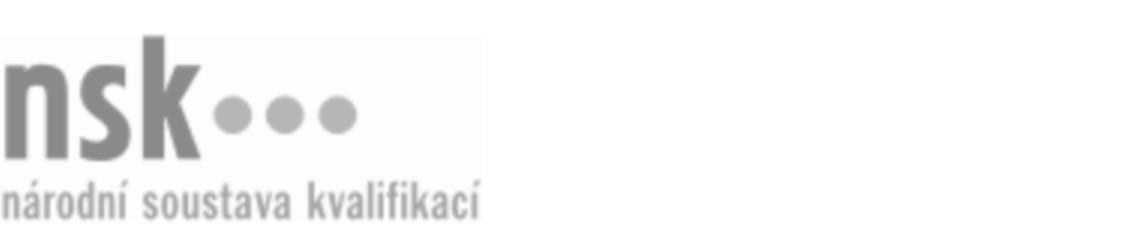 Kvalifikační standardKvalifikační standardKvalifikační standardKvalifikační standardKvalifikační standardKvalifikační standardKvalifikační standardKvalifikační standardSignalista/signalistka (kód: 37-008-H) Signalista/signalistka (kód: 37-008-H) Signalista/signalistka (kód: 37-008-H) Signalista/signalistka (kód: 37-008-H) Signalista/signalistka (kód: 37-008-H) Signalista/signalistka (kód: 37-008-H) Signalista/signalistka (kód: 37-008-H) Autorizující orgán:Ministerstvo dopravyMinisterstvo dopravyMinisterstvo dopravyMinisterstvo dopravyMinisterstvo dopravyMinisterstvo dopravyMinisterstvo dopravyMinisterstvo dopravyMinisterstvo dopravyMinisterstvo dopravyMinisterstvo dopravyMinisterstvo dopravySkupina oborů:Doprava a spoje (kód: 37)Doprava a spoje (kód: 37)Doprava a spoje (kód: 37)Doprava a spoje (kód: 37)Doprava a spoje (kód: 37)Doprava a spoje (kód: 37)Týká se povolání:Obsluha železniční dopravní cestyObsluha železniční dopravní cestyObsluha železniční dopravní cestyObsluha železniční dopravní cestyObsluha železniční dopravní cestyObsluha železniční dopravní cestyObsluha železniční dopravní cestyObsluha železniční dopravní cestyObsluha železniční dopravní cestyObsluha železniční dopravní cestyObsluha železniční dopravní cestyObsluha železniční dopravní cestyKvalifikační úroveň NSK - EQF:333333Odborná způsobilostOdborná způsobilostOdborná způsobilostOdborná způsobilostOdborná způsobilostOdborná způsobilostOdborná způsobilostNázevNázevNázevNázevNázevÚroveňÚroveňOrientace v dokumentaci a v základních informacích železniční dopravy pro činnost provozních zaměstnancůOrientace v dokumentaci a v základních informacích železniční dopravy pro činnost provozních zaměstnancůOrientace v dokumentaci a v základních informacích železniční dopravy pro činnost provozních zaměstnancůOrientace v dokumentaci a v základních informacích železniční dopravy pro činnost provozních zaměstnancůOrientace v dokumentaci a v základních informacích železniční dopravy pro činnost provozních zaměstnanců33Vedení dopravní dokumentace signalistyVedení dopravní dokumentace signalistyVedení dopravní dokumentace signalistyVedení dopravní dokumentace signalistyVedení dopravní dokumentace signalisty33Stavění jízdní cesty pro vlak a posunStavění jízdní cesty pro vlak a posunStavění jízdní cesty pro vlak a posunStavění jízdní cesty pro vlak a posunStavění jízdní cesty pro vlak a posun33Obsluha železničních návěstidelObsluha železničních návěstidelObsluha železničních návěstidelObsluha železničních návěstidelObsluha železničních návěstidel33Obsluha zabezpečovacího a sdělovacího zařízeníObsluha zabezpečovacího a sdělovacího zařízeníObsluha zabezpečovacího a sdělovacího zařízeníObsluha zabezpečovacího a sdělovacího zařízeníObsluha zabezpečovacího a sdělovacího zařízení33Obsluha železničních výhybekObsluha železničních výhybekObsluha železničních výhybekObsluha železničních výhybekObsluha železničních výhybek33Provádění posunu v dopravním obvodu s ručně ovládanými výhybkami a výkolejkamiProvádění posunu v dopravním obvodu s ručně ovládanými výhybkami a výkolejkamiProvádění posunu v dopravním obvodu s ručně ovládanými výhybkami a výkolejkamiProvádění posunu v dopravním obvodu s ručně ovládanými výhybkami a výkolejkamiProvádění posunu v dopravním obvodu s ručně ovládanými výhybkami a výkolejkami33Obsluha pomocných stavědel v železničních stanicích a vlečkáchObsluha pomocných stavědel v železničních stanicích a vlečkáchObsluha pomocných stavědel v železničních stanicích a vlečkáchObsluha pomocných stavědel v železničních stanicích a vlečkáchObsluha pomocných stavědel v železničních stanicích a vlečkách33Obsluha železničních závorObsluha železničních závorObsluha železničních závorObsluha železničních závorObsluha železničních závor33Signalista/signalistka,  29.03.2024 13:38:32Signalista/signalistka,  29.03.2024 13:38:32Signalista/signalistka,  29.03.2024 13:38:32Signalista/signalistka,  29.03.2024 13:38:32Strana 1 z 2Strana 1 z 2Kvalifikační standardKvalifikační standardKvalifikační standardKvalifikační standardKvalifikační standardKvalifikační standardKvalifikační standardKvalifikační standardPlatnost standarduPlatnost standarduPlatnost standarduPlatnost standarduPlatnost standarduPlatnost standarduPlatnost standarduStandard je platný od: 21.10.2022Standard je platný od: 21.10.2022Standard je platný od: 21.10.2022Standard je platný od: 21.10.2022Standard je platný od: 21.10.2022Standard je platný od: 21.10.2022Standard je platný od: 21.10.2022Signalista/signalistka,  29.03.2024 13:38:32Signalista/signalistka,  29.03.2024 13:38:32Signalista/signalistka,  29.03.2024 13:38:32Signalista/signalistka,  29.03.2024 13:38:32Strana 2 z 2Strana 2 z 2